Согласовано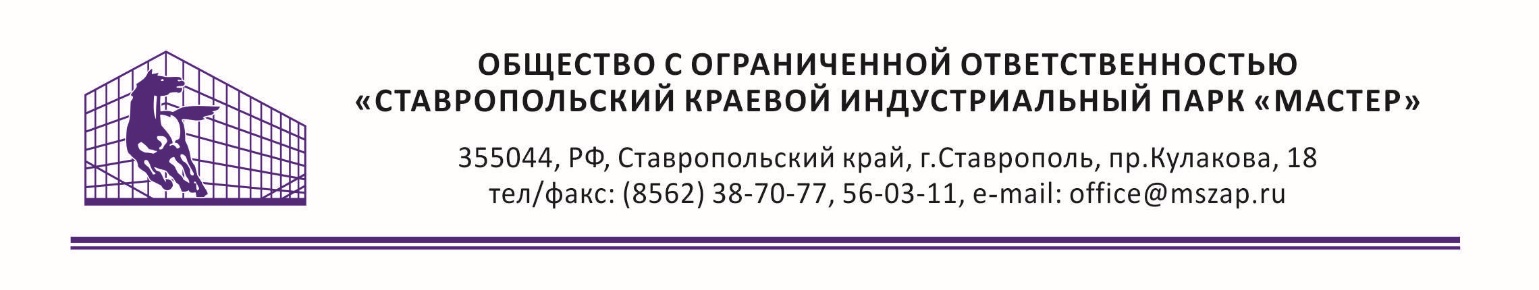 Анкета потенциального резидентаПредоставьте, пожалуйста, подробные и развернутые ответы на все вопросы Анкеты, без исключений. В случае если вопрос не относится к Вашей компании, поставьте ответ «не применимо» и предоставьте краткое обоснование.Информация по необходимой площади2. Общая информация потенциального резидента3. Производственный процесс и его организация4. Оборудование5. Дополнительные сведения6. Требования OOO «CКИП «Мастер»:Предоставить планировочные предложения по размещению санитарно-бытовых, административных, складских и вспомогательных помещений, а также технологического оборудования с указанием координат размещения и привязкой точек подвода энергоносителей (электроэнергия, вода) их параметров и расхода.______________________________________________________________________________________________________________________________________________________________________________________________________________________________________________________________________________________________________________________________________________________________________________________________________________________________________________________________________________________________________________________________________________________________________________________________________________________________________________________________________________________________________________________________________________________________________________________________________________________________________________________________________________________________________________________________________________________________________________________________________________________________Я, нижеподписавшийся, уполномоченный отвечать на вопросы настоящей Анкеты, настоящим подтверждаю следующее:1. Вся информация, изложенная в ответах в настоящей Анкете, является достоверной и полной;2. Мне известно, что ООО «СКИП «Мастер» будет полагаться на изложенную выше информацию при принятии решения о заключении или продлении договорных обязательств со мной/моей организацией, и что любая представленная ложная или вводящая в заблуждение информация может служить основанием для расторжения договорных отношений.№ п/пДолжностьПодписьДата1Генеральный директор 2Главный инженер3Главный энергетик4Главный специалист по ОТ, ПБ и ООС5Начальник ОРК6Начальник отдела по общим вопросам1Вид имущества (про-ое, офис, вст., зем. уч.)2Объект, координаты в осях (номер офиса)3Площадь в м2.1 Наименование организации2ИНН/КПП3ОКВЭД4ОКПО5ОГРН6Юридический адрес7Почтовый адрес8Наименование банка9Расчетный счет10Корр. счет11БИК12Адрес официального сайта13Тел./факс, e-mail приемной14Дата основания организации15ФИО, должность, сот. телефон, e-mail ответственного за работу с ООО «СКИП «Мастер»16ФИО, контактный телефон гл. бухгалтера 17ФИО, должность руководителя, основание подписи 18Сот. тел., e-mail руководителя19Вид деятельности планируемой к осуществлению с использованием имущества предоставляемого в аренду ООО «СКИП «Мастер»20Вид субъекта предпринимательства (согласно ФЗ от 24.07.2007г. № 209-ФЗ; Минфин РФ ПРИКАЗ от 16.05.2007г. № ММ-3-06/308)Малый ☐Средний ☐Крупный☐Малый ☐Средний ☐Крупный☐Малый ☐Средний ☐Крупный☐21Производство автокомпонентовДа ☐Нет ☐Нет ☐22Наличие инновационной деятельностиДа ☐Нет ☐Нет ☐23Наличие инвестиционного проектаДа ☐Нет ☐Нет ☐24Наличие патентов и объектов интеллектуальной собственностиДа ☐Нет ☐Есть у учредителя ☐25Использование нанотехнологий в производствеДа☐Нет ☐Нет ☐26Предприятие с иностранным капиталомДа ☐Нет ☐Нет ☐27Привлеченные инвестицииСобственные ☐Государственные ☐Государственные ☐28Плановый объем инвестиций в проект,      тыс. руб.29ЭкспортДа ☐Нет ☐Нет ☐30Примерная среднегодовая численность персонала31Количество смен32Количество человек работающих в смене№ппГруппа показателейНаименованиеОбъем в сутки1Номенклатура и объем производимой продукции (при необходимости можно оформить приложением)1Номенклатура и объем производимой продукции (при необходимости можно оформить приложением)1Номенклатура и объем производимой продукции (при необходимости можно оформить приложением)2Применяемое сырье, материалы, комплектующие, реагенты (расшифровать)2Применяемое сырье, материалы, комплектующие, реагенты (расшифровать)2Применяемое сырье, материалы, комплектующие, реагенты (расшифровать)2Применяемое сырье, материалы, комплектующие, реагенты (расшифровать)3Суммарные отходы (металлоотходы, маслоотходы, пластиковые отходы, кислотные, щелочные, газообразные и др.)3Суммарные отходы (металлоотходы, маслоотходы, пластиковые отходы, кислотные, щелочные, газообразные и др.)3Суммарные отходы (металлоотходы, маслоотходы, пластиковые отходы, кислотные, щелочные, газообразные и др.)3Суммарные отходы (металлоотходы, маслоотходы, пластиковые отходы, кислотные, щелочные, газообразные и др.)4Параметры технологического процесса (санитарная характеристика, способность гореть или взрываться, температурный режим процесса, продолжительность, уровень шума и др.)5Общее потребление электроэнергии (КВТ) 6Потребление воды (м³/ч)7Необходимые стоки (м³/ч)8Прочее№ ппИспользуемое оборудование, в том числе используемый внутренний (напольный) технологический транспортВид используемого топлива, применение горючих газов, горючих жидкостей, потребление электроэнергииСуточное потребление1234567891Планируется ли строительство складских и административно-бытовых помещенийДа ☐Нет ☐2Планируется ли устройство открытых площадок временного хранения сырья, комплектующих, готовой продукцииДа ☐Нет ☐3Планируется ли устройство кладовых для хранения инструмента, приспособлений, вспомогательных материалов, ГСМ, ЛВЖ и ГЖДа ☐Нет ☐Ф.И.О.ДолжностьДатаПодписьМ.П.